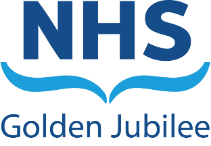 1	BackgroundThe Strategic Portfolio Governance Committee (SPGC) was held on 1 July 2021 and the following key points were noted at the meeting.  The next meeting is scheduled for 2 September 2021.2 	RecommendationBoard Members are asked to note the SGPC Committee Update and Assurance Statement.Linda Semple, Chair - Strategic Portfolio Governance CommitteeJuly 2021Board Meeting:29 July 2021Subject:Strategic Portfolio Governance Committee updateRecommendation:	Board Members are asked to:Board Members are asked to:ItemDetailsEffectiveThe Committee were provided with an overview of the elements of the NHS GJ portfolio discussed at the last Strategic Programme Board meeting.The Committee welcomed the plan to provide a matrix plan for future meetings which will outline delivery milestones, RAG status against the milestones and an overarching plan with portfolio progress.The Committee were updated on the progress of the National Elective Centre build including changes to plans for the endoscopy suite, breakthrough into the existing building and workforce plans.The Committee welcomed a presentation on NHS Scotland Academy progress, highlighting the current status of the 8 key projects and key partnerships within this work.The Centre for Sustainable Delivery team provided an update on the workplan and programme including key achievements from each area, progress on Board engagement to date and an overview of pipeline projects.The Committee acknowledged the work being undertaken by CfSD and thanked the team for the amount of work completed to date.  The Committee ask that an Assurance Statement be presented to the Board and this is attached to this update. 